СВЕДЕНИЯдоходах, расходах, об имуществе и обязательствах имущественного характера руководителей муниципальных учреждений Приволжскогомуниципального района, его супруги (супруга)несовершеннолетних детей за период с 1 января 2019 года по 31 декабря 2019 года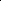 Деклари-Перечень объектов недвижимого имущества и транспортныхПеречень объектов недвижимого имущества и транспортныхПеречень объектов недвижимого имущества и транспортныхПеречень объектов недвижимого имущества и транспортныхПеречень объектов недвижимого имущества и транспортныхПеречень объектов недвижимого имущества,Перечень объектов недвижимого имущества,Перечень объектов недвижимого имущества,Сведения об источниках получениярованныйсредств, принадлежащих на праве собственностисредств, принадлежащих на праве собственностисредств, принадлежащих на праве собственностисредств, принадлежащих на праве собственностисредств, принадлежащих на праве собственностинаходящегося в пользованиинаходящегося в пользованиинаходящегося в пользованиисредств, за счет которых совершенагодовой  доходсделка по приобретению земельного(руб.)участка, другого объекта(руб.)видплощадь(кв.страна   распо-транспортныевидплощадьстрана   распо-участка, другого объектавидплощадь(кв.страна   распо-транспортныевидплощадьстрана   распо-недвижимого имущества,объектовм)ложениясредства (собъектов(кв. м)ложениянедвижимого имущества,объектовм)ложениясредства (собъектов(кв. м)ложениятранспортного средства, ценныхнедви-указанием вида инедви-транспортного средства, ценныхнедви-указанием вида инедви-бумаг, акций (долей участия, паев вжимостимарки)жимостибумаг, акций (долей участия, паев вжимостимарки)жимостиуставных (складочных) капиталахуставных (складочных) капиталахорганизаций), если сумма сделкипревышает общий доход лица,замещающего должностьмуниципальной службы и егосупруги (супруга) за три последнихгода, предшествующих совершениюсделкиЗамураев Андрей639184,601/3 2-х      54,00РФРено Sandero Stepwey, 2013 года.Земельный участок для ведения личного подсобного хозяйства80,00РФнетАркадьевичкомнатнойнетПредседатель СоветаквартирынетПриволжскогонетмуниципальногонетрайонанетСупруг (супруга) (без375033,09½      68,00        150,00              РФнетнетнетнетНетуказания Ф.И.О.)½      68,00        150,00              РФнетнетнетнетНетуказания Ф.И.О.)ж и л о г о      68,00        150,00              РФнетнетнетнетНетд о м а;3/8 земельного участка для размещения дома      68,00        150,00              РФнетнетнетнетНетОрлова ОльгаЛеонидовнаНачальникструктурногоподразделенияаппарата СоветаПриволжскогомуниципальногорайона – ПредседательКСП635 207,40½  2 - хк о м н а т но йк в а р т и ры ;½  2 - хк о м н а т но йк в а р т и ры ;½з е м е л ь но г оу ч а с т к ад л яс а д о в о дс т в а  ио г о р о д ни ч е с т в а    50,2РФнетЗемельный участок. Для размещения производственных и административных зданий28,00РФнетОрлова ОльгаЛеонидовнаНачальникструктурногоподразделенияаппарата СоветаПриволжскогомуниципальногорайона – ПредседательКСП½  2 - хк о м н а т но йк в а р т и ры ;½  2 - хк о м н а т но йк в а р т и ры ;½з е м е л ь но г оу ч а с т к ад л яс а д о в о дс т в а  ио г о р о д ни ч е с т в аОрлова ОльгаЛеонидовнаНачальникструктурногоподразделенияаппарата СоветаПриволжскогомуниципальногорайона – ПредседательКСП½  2 - хк о м н а т но йк в а р т и ры ;½  2 - хк о м н а т но йк в а р т и ры ;½з е м е л ь но г оу ч а с т к ад л яс а д о в о дс т в а  ио г о р о д ни ч е с т в аОрлова ОльгаЛеонидовнаНачальникструктурногоподразделенияаппарата СоветаПриволжскогомуниципальногорайона – ПредседательКСП½  2 - хк о м н а т но йк в а р т и ры ;½  2 - хк о м н а т но йк в а р т и ры ;½з е м е л ь но г оу ч а с т к ад л яс а д о в о дс т в а  ио г о р о д ни ч е с т в аОрлова ОльгаЛеонидовнаНачальникструктурногоподразделенияаппарата СоветаПриволжскогомуниципальногорайона – ПредседательКСП½  2 - хк о м н а т но йк в а р т и ры ;½  2 - хк о м н а т но йк в а р т и ры ;½з е м е л ь но г оу ч а с т к ад л яс а д о в о дс т в а  ио г о р о д ни ч е с т в аОрлова ОльгаЛеонидовнаНачальникструктурногоподразделенияаппарата СоветаПриволжскогомуниципальногорайона – ПредседательКСП½  2 - хк о м н а т но йк в а р т и ры ;½  2 - хк о м н а т но йк в а р т и ры ;½з е м е л ь но г оу ч а с т к ад л яс а д о в о дс т в а  ио г о р о д ни ч е с т в аОрлова ОльгаЛеонидовнаНачальникструктурногоподразделенияаппарата СоветаПриволжскогомуниципальногорайона – ПредседательКСП½  2 - хк о м н а т но йк в а р т и ры ;½  2 - хк о м н а т но йк в а р т и ры ;½з е м е л ь но г оу ч а с т к ад л яс а д о в о дс т в а  ио г о р о д ни ч е с т в а       42,5Орлова ОльгаЛеонидовнаНачальникструктурногоподразделенияаппарата СоветаПриволжскогомуниципальногорайона – ПредседательКСП½  2 - хк о м н а т но йк в а р т и ры ;½  2 - хк о м н а т но йк в а р т и ры ;½з е м е л ь но г оу ч а с т к ад л яс а д о в о дс т в а  ио г о р о д ни ч е с т в а       42,5Орлова ОльгаЛеонидовнаНачальникструктурногоподразделенияаппарата СоветаПриволжскогомуниципальногорайона – ПредседательКСП½  2 - хк о м н а т но йк в а р т и ры ;½  2 - хк о м н а т но йк в а р т и ры ;½з е м е л ь но г оу ч а с т к ад л яс а д о в о дс т в а  ио г о р о д ни ч е с т в а       42,5Орлова ОльгаЛеонидовнаНачальникструктурногоподразделенияаппарата СоветаПриволжскогомуниципальногорайона – ПредседательКСП½  2 - хк о м н а т но йк в а р т и ры ;½  2 - хк о м н а т но йк в а р т и ры ;½з е м е л ь но г оу ч а с т к ад л яс а д о в о дс т в а  ио г о р о д ни ч е с т в аОрлова ОльгаЛеонидовнаНачальникструктурногоподразделенияаппарата СоветаПриволжскогомуниципальногорайона – ПредседательКСП½  2 - хк о м н а т но йк в а р т и ры ;½  2 - хк о м н а т но йк в а р т и ры ;½з е м е л ь но г оу ч а с т к ад л яс а д о в о дс т в а  ио г о р о д ни ч е с т в аОрлова ОльгаЛеонидовнаНачальникструктурногоподразделенияаппарата СоветаПриволжскогомуниципальногорайона – ПредседательКСП½  2 - хк о м н а т но йк в а р т и ры ;½  2 - хк о м н а т но йк в а р т и ры ;½з е м е л ь но г оу ч а с т к ад л яс а д о в о дс т в а  ио г о р о д ни ч е с т в аОрлова ОльгаЛеонидовнаНачальникструктурногоподразделенияаппарата СоветаПриволжскогомуниципальногорайона – ПредседательКСП½  2 - хк о м н а т но йк в а р т и ры ;½  2 - хк о м н а т но йк в а р т и ры ;½з е м е л ь но г оу ч а с т к ад л яс а д о в о дс т в а  ио г о р о д ни ч е с т в аОрлова ОльгаЛеонидовнаНачальникструктурногоподразделенияаппарата СоветаПриволжскогомуниципальногорайона – ПредседательКСП½  2 - хк о м н а т но йк в а р т и ры ;½  2 - хк о м н а т но йк в а р т и ры ;½з е м е л ь но г оу ч а с т к ад л яс а д о в о дс т в а  ио г о р о д ни ч е с т в аОрлова ОльгаЛеонидовнаНачальникструктурногоподразделенияаппарата СоветаПриволжскогомуниципальногорайона – ПредседательКСП½  2 - хк о м н а т но йк в а р т и ры ;½  2 - хк о м н а т но йк в а р т и ры ;½з е м е л ь но г оу ч а с т к ад л яс а д о в о дс т в а  ио г о р о д ни ч е с т в а½  2 - хк о м н а т но йк в а р т и ры ;½  2 - хк о м н а т но йк в а р т и ры ;½з е м е л ь но г оу ч а с т к ад л яс а д о в о дс т в а  ио г о р о д ни ч е с т в а900,00½  2 - хк о м н а т но йк в а р т и ры ;½  2 - хк о м н а т но йк в а р т и ры ;½з е м е л ь но г оу ч а с т к ад л яс а д о в о дс т в а  ио г о р о д ни ч е с т в а½  2 - хк о м н а т но йк в а р т и ры ;½  2 - хк о м н а т но йк в а р т и ры ;½з е м е л ь но г оу ч а с т к ад л яс а д о в о дс т в а  ио г о р о д ни ч е с т в а½  2 - хк о м н а т но йк в а р т и ры ;½  2 - хк о м н а т но йк в а р т и ры ;½з е м е л ь но г оу ч а с т к ад л яс а д о в о дс т в а  ио г о р о д ни ч е с т в а½  2 - хк о м н а т но йк в а р т и ры ;½  2 - хк о м н а т но йк в а р т и ры ;½з е м е л ь но г оу ч а с т к ад л яс а д о в о дс т в а  ио г о р о д ни ч е с т в а½  2 - хк о м н а т но йк в а р т и ры ;½  2 - хк о м н а т но йк в а р т и ры ;½з е м е л ь но г оу ч а с т к ад л яс а д о в о дс т в а  ио г о р о д ни ч е с т в а½  2 - хк о м н а т но йк в а р т и ры ;½  2 - хк о м н а т но йк в а р т и ры ;½з е м е л ь но г оу ч а с т к ад л яс а д о в о дс т в а  ио г о р о д ни ч е с т в а½  2 - хк о м н а т но йк в а р т и ры ;½  2 - хк о м н а т но йк в а р т и ры ;½з е м е л ь но г оу ч а с т к ад л яс а д о в о дс т в а  ио г о р о д ни ч е с т в аВолковаЕленаАндреевнаРуководитель аппарата Совета Приволжского муниципального района455522,88¼ 2-х комнатной квартиры    43,1РФНетЖилой дом59,8РФНетСупруг (супруга) (безуказания Ф.И.О.)135 360,00Земельный участок для размещения дома;Жилой дом;    624,00     59,8РФАвтомобиль – Сузуки Гранд Витара, 2008 г.в.;Мототранспорты средства: Мотоцикл YAMAXA YZF-R6, 1999 г.в., Мотоцикл Ява 350/638, 1991 г.в;Моторное судно МКМ Ярославка, 1976 г.в.в;Прицеп для перевозки текники МЗСА, 2010 г.в.;Прицеп бортовой, 2016 г.в.Земельный участок для сельскохозяйственного назначения2755,00РФНет